Pomysł na prezent na walentynki - Magazyn Ceneo.pl14 lutego zbliża się już wielkimi krokami! Warto zatem zadbać o odpowiedni <b>pomysł na prezent na walentynki - Magazyn Ceneo.pl</b> ma kilka propozycji, którymi możesz się zainspirować i zaskoczyć swoją drugą połówkę!Dzień zakochanych to święto, które zdecydowanie powinniście spędzić we dwoje. To także okazja do obdarowania się wyjątkowymi upominkami. Jeśli szukasz pomysłu na prezent na walentynki - Magazyn Ceneo.pl podsunie Ci kilka, które na pewno zapiszą się w pamięci Twojej drugiej połówki, na długi, długi czas.Wyjątkowy pomysł na prezent na walentynkiNie chcesz kolejny rok z rzędu uraczyć swojej sympatii pudełkiem czekoladek czy bukietem czerwonych róż? Sprawdź sprawdzony pomysł na prezent na walentynki - Magazyn Ceneo.pl przygotował kilkanaście propozycji dla niej i dla niego. Możesz wybierać spośród wielu książek o miłości, artykułów sportowych, gier komputerowych czy kosmetyków. To od Ciebie zależy, na co się zdecydujesz. Wybierz coś, czym trafisz w gust i upodobania swojego partnera.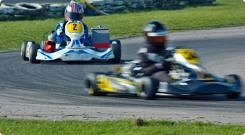 A może wyjazd we dwoje?Pomyśl także nad czymś, co możecie robić we dwójkę w ten dzień. Jako ciekawy pomysł na prezent na walentynki - Magazyn Ceneo.pl podał kilka propozycji, takich jak gokarty, wspólna sesja zdjęciowa, wycieczka off-roadowa itp. Możesz postawić także na coś, z czego będziecie korzystać dłużej, jak np. kurs tańca. Przekonaj się, co najlepiej sprawdzi się w Waszym przypadku!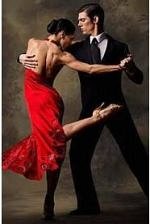 